COLEGIO VALLE DE FILADELFIA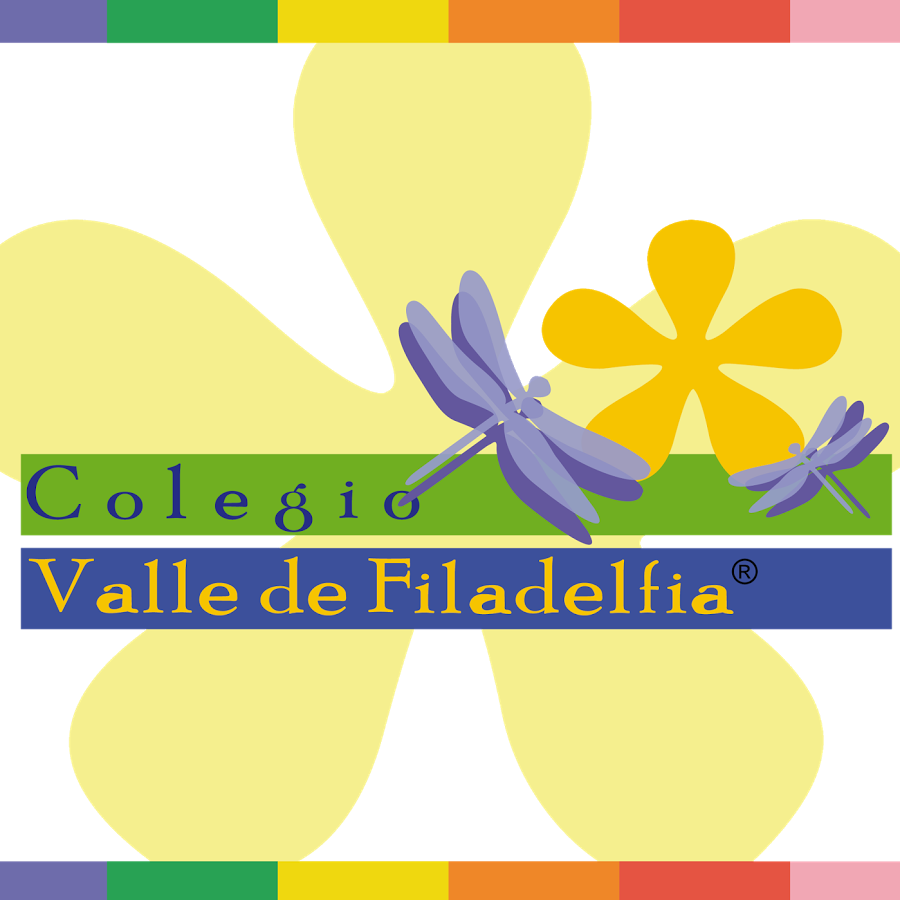 PROYECTO: La historietaACTIVIDAD 1: CuestionarioLa historieta: teoría¿Qué son las historietas?¿Qué nombres reciben las historietas en otros países?¿Cuál es la función de las historietas?¿Qué historias pueden relatar?¿Qué elementos la constituyen?¿Qué elementos de la narrative se pueden asociar con los de la historieta?Menciona tres historietas que tengan fines estéticos mencionadas en el video.¿Qué debes tomar en cuenta al adaptar un cuento a una historieta?Haz visto alguna historieta de carácter informativo, ¿en dónde?